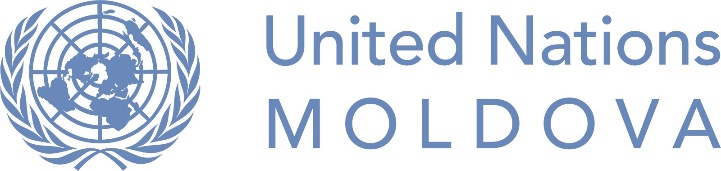 Программа стажировок ООН в Молдове для людей из малопредставленных групп Техническое задание / Должностные обязанностиОсновные сведения  Основной задачей проекта является оказание содействия Министерству внутренних дел (МВД) и Генеральному инспекторату полиции (ГИП) в развитии ответственной, эффективной, репрезентативной, прозрачной и профессиональной полиции, на основании лучшей международной практики. Основываясь на вышеуказанном, проект способствует переходу от формулировки политики к практическому внедрению её приоритетов, закреплённых в Стратегии развития полиции на 2016-2020 годы, и направленных на дальнейшее укрепление организационных и профессиональных возможностей МВД и подразделений полиции, оказание технической помощи в конкретных сферах деятельности, равнозначно важных для последовательного прогресса в реализации реформ. Одной из таких сфер деятельности является внедрение концепции коммунитарной полицейской деятельности.Коммунитарная полицейская деятельность является концепцией и моделью организационной модернизации полиции, в рамках которой полиция начинает более чутко реагировать на нужды обслуживаемого ею местного сообщества. В рамках данной концепции полиция и местное сообщество формируют партнерские отношения с целью решения проблем, существующих на местном уровне, обеспечения безопасности и защиты, предупреждения и предотвращения преступлений и информирования о подозрительной деятельности. Такие партнерства между полицией и сообществом станут основой для взаимоотношений общества с полицией и восстановления доверия местного сообщества к способности полиции быть эффективным и профессиональным правоохранительным органом.В рамках проекта уже были модернизированы и реконструированы два пилотных полицейских участка (один в Кишинёве и другой в Сынжерее) посредством применения серии архитектурных и дизайнерских решений, предназначенных для создания дружественной и доступной инфраструктуры для всех, включая лиц с ограниченными возможностями, а также для разработки единого внешнего вида полицейских участков. Основываясь на этих примерах, ГИП намеревается разработать единый подход для последующего ремонта и улучшения инфраструктуры полицейских участков, который, в рамках единого документа, будет содержать в себе требования ко всем структурным, операционным, архитектурным и визуальным элементам. Краткое описание основных обязанностей:содействовать анализу и лучшему пониманию деятельности полиции, и функционирования полицейских участков;содействовать анализу международного опыта устройства полицейских участков и используемой ими инфраструктуры; содействовать разработке рекомендаций по устройству полицейских участков в Молдове, принимая во внимание нужды полиции и местного сообщества, а также уделяя должное внимание физической и информационной доступности помещений, гендерным аспектам и аспектам, связанным со взаимодействием с детьми; разработать требования к внешней узнаваемости полицейских участков, включая предлагаемую палитру красок для внутренней и внешней отделки, информационных панно и т.д.;  содействовать презентации проекта требований к внешней узнаваемости и их обсуждению с полицией, гражданским обществом, лицами, принадлежащими к уязвимым, маргинализированным группам и меньшинствам, а также внесению полученных рекомендаций в окончательные версии соответствующих документов; содействовать проведению мероприятий “user safari” с участием лиц, принадлежащих к уязвимым, маргинализированным группам и меньшинствам, в случае организации таковых; выполнять иные задачи, поставленные руководителем. Критерии отбораОбразование:студент 3-го курса обучения в университете в сфере архитектуры или дизайна интерьера (оконченное высшее образование является преимуществом, но НЕ ЯВЛЯЕТСЯ обязательным требованием).Минимальная квалификация, знания и навыки:общее понимание процесса подготовки и проведения архитектурных проектов; способность эффективно сотрудничать с различными группами людей, принадлежащими к уязвимым, маргинализированным группам и меньшинствам; хорошие навыки устной и письменной речи;способность уверенно общаться и взаимодействовать с другими лицами;основные ценности: доказанная приверженность основным ценностям Организации Объединенных Наций, в частности, уважительное отношение к различиям, связанным с культурой, гендерной идентичностью, религией, этнической принадлежностью, национальностью, языком, возрастом, ВИЧ-статусом, ограниченными возможностями, сексуальной ориентацией или другими статусом;основные навыки: навыки общения и работы с людьми, энтузиазм, нацеленность на достижение результатов, навыки работы на компьютере и использования специализированного программного обеспечения (например, AutoCAD), интернет браузеров и электронной почты; личные качества: ответственность, креативность, гибкость, пунктуальность;языки: владение устным и письменным румынским ИЛИ русским языком;знание английского языка является преимуществом, но НЕ ЯВЛЯЕТСЯ обязательным требованием;знание одного или более языков, распространенных в Молдове, включая болгарский, гагаузский, романи, украинский или язык жестов, является дополнительным преимуществом. Кто может подать заявку для прохождения стажировки?Эта должность стажёра является специальной временной мерой и преследует цель ликвидации низкой представленности в ПРООН в Молдове, прежде всего, людей из следующих групп: лица с ограниченными возможностями, представители этнических меньшинств, особенно гагаузы, болгары, ромы, евреи, лица африканского происхождения, люди, живущие с ВИЧ, религиозные меньшинства, особенно женщины мусульманки, ЛГБТИ. Дополнительные требования к заявителям:в дополнение к общим требованиям к подаче заявок, заявителям рекомендуется представить архитектурные проекты и (или) проекты дизайна интерьера, выполненные ими. Условия прохождения стажировки и условия трудаВознаграждение: данная стажировка не является оплачиваемой.Условия труда: стажёр будет работать как внутри, так и за пределами офиса ПРООН и будет участвовать во всех рабочих встречах, организованных офисом. Стажёр должен самостоятельно обеспечить доступ к компьютеру и в интернет (доступ в интернет будет предоставлен во время работы в офисе ПРООН).Расходы на общественный и междугородний транспорт (в случае стажёра с ограниченной подвижностью), а также расходы на проживание и другие подобные расходы (в случае стажёра, постоянно проживающего за пределами Кишинёва) будут обсуждены и согласованы дополнительно. Агентство ООН:Программа развития Организации Объединённых Наций (ПРООН) в МолдовеНаименование стажировки:Стажёр по архитектурным решениям и доступности инфраструктуры Программа / проект / отдел:Проект «Поддержка реформы полиции в Республике Молдова»Ответственный сотрудник (руководитель):  Менеджер проекта Продолжительность и период стажировки:1 июня – 30 ноября 2018 г. (6 месяцев) с возможностью продленияЕженедельный объём работы:16-20 часов в неделю